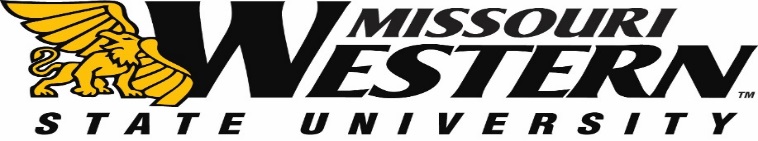 FORMAL BID FB24-004FORSOFTBALL INFIELD AT SPRING SPORTS COMPLEXSubmission Deadline:  JUNE 16, 2023 2:00 p.m. Central TimeQuestions and/or requests for clarification of this FB should be submitted via email to the Purchasing Manager, Kelly Sloan at purchase@missouriwestern.edu. All questions and/or clarifications can be sent at any time regarding this FB to the Purchasing Department until 12:00pm on June 9, 2023.  Questions received after this date may not be answered.  Please reference FB24-004 on all correspondence.   Answers to the submitted questions will be e-mailed to each vendor as an addendum.  It is the responsibility of all interested parties to read this information and return it as part of the FB confirming receipt.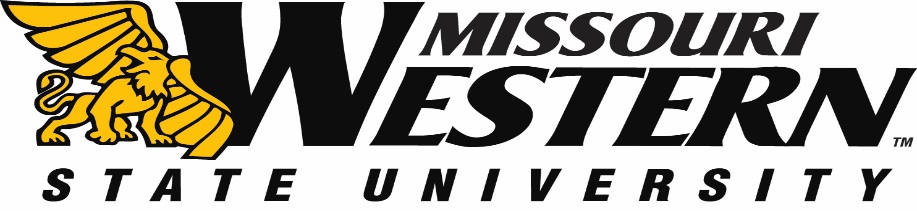 BID SPECIFICATION SHEET FOR FB24-004SOFTBALL INFIELD AT SPRING SPORTS COMPLEXSCOPEThe elevation and level of the infield (skinned) playing surface at Missouri Western State University (MWSU) softball field needs to be addressed.  Specific areas of the scope of work required are listed below.  The work along the foul territory warning track in both right/left field will be alternate to the priority work on the infield.INFIELD RENOVATION WORKRemove padding from backstop wall and mark all bases, plates and irrigation headsImport 65 tons of DuraEdge Collegiate Infield MixExisting surface will need tilled to at least a depth of 1”Regrade skinned infield surface to create a uniform sub-gradeAdd DuraEdge material to infield and laser grade to help prevent movement of infield material following installationWater and roll infield to DuraEdge specificationsProvide and install 2 tons of Turface Pro League RedInstall new base wells, home plate and pitchers plate level at infield elevationAdjustment of irrigation heads to ¼” below final gradeClean grass edge on the infield arcFurnish and add sod as needed at the corners of the arc to assist with the adjustment of the infield elevationWARNING TRACK WORK (ALTERNATE)Clean edge of grass in foul territory down both the right/left field linesLaser grade existing warning track (foul territory)Import 1 truckload (22-24 tons) of Redshale or crushed Red Lava and installLaser grade and compact new materialMANDATORY PRE-BID MEETINGNo meeting will be held.BID INFORMATIONSealed bids must be submitted no later than June 16, 2023 2:00 p.m. Central Time to:Missouri Western State UniversityPurchasing, Popplewell Hall 2214525 Downs DriveSt. Joseph, MO  64507Electronic or faxed bids will not be accepted. MWSU reserves the right to accept or reject any or all bids. Responses must be signed and sealed in mailing envelopes with the Vendor’s name and address clearly written on the outside.  The Formal Bid Number (FB24-004) shall also be clearly marked on the outside of the envelope or package.  Proposals may not be accepted if the FB number is not on the outside of the envelope.MWSU reserves the right to award to the bidder whose bid complies with all mandatory specifications and requirements and is the lowest and best bid for supplies. MWSU reserves the right to accept or reject any or all items of this bid.All questions should be directed to Purchasing Manager, Kelly Sloan, (816) 271-4465, purchase@missouriwestern.eduInclude with your bid:Current signed and dated W-9Pricing sheet on page 4Include any addendum(s) with your initialsInvitation for Bid (separate page with red font)PRICING SHEET FOR FB24-004SOFTBALL INFIELD AT SPRING SPORTS COMPLEXInfield Renovation Work: 										$________________Warning Track Work (alternate): 										$________________Company Name: _________________________________________________Printed Name: __________________________________________________Authorized Vendor Signature: 									Phone Number: ________________________________________________                